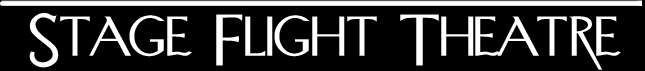 The Addams FamilyREHEARSAL SCHEDULE September 5-November 11, 2017Please be aware that this rehearsal schedule may change.Thurs. Sep. 7:	3:00-5:30pm				Choir Room			ALL			Learn music – Vander DoesFriday, Sep. 8:	3:00-5:30pm				Auditorium			ALL (minus Beinekes)			Choreography When You’re An Addams – Johnson-LoweMon. Sep. 11:	3:00-6:30pm				Auditorium			ALL (minus Beinekes)			Choreography When You’re An Addams – Johnson-LoweTues. Sep. 12:	3:00-5:30pm				U716Ancestors, Fester, Lucas, Wednesday, Gomez, Morticia, Lurch, Grandma, PugsleyBlock/Stage pp. 6-16, 20-24 – Goldson			Wed. Sep. 13:	3:00-5:30pm				Auditorium			ALL			Stage pp. 24-32, One Normal Night - Vander Does, Buck, GoldsonThurs. Sep. 14:	3:00-5:30pm				Auditorium			ALL			Stage pp. 24-32, One Normal Night, and farther if possible - GoldsonFri. Sep. 15:		No REHEARSAL 			Homecoming!  Mon. Sep. 18:	3:00-6:30pm				Auditorium 			ALL or Morticia, AncestorsChoreography When You’re An Addams or Death Is Just Around The Corner – Johnson-LoweGomezWork songs TBA – Vander Does/BuckTues. Sep. 19:	3:00-5:30pm				Auditorium			ALLBlock pp. 33-49, 53-58 - GoldsonWed. Sep. 20:	3:00-5:30pm				Auditorium			ALLBlock pp. 58-64, 72-80Run Act 1 – Goldson, Vander Does/BuckThurs. Sept. 21:	3:00-5:30pm				Choir Room			Alice, Mal, Female Ancestors, Fester, Gomez, Wednesday, Morticia, Pugsley, Lurch – Goldson, Vander DoesStage pp. 84-91, 99-105, including Moon and Me and Happy SadFri. Sept. 22:		3:00-6:00pm				Choir Room/Lobby			Gomez, Morticia, Ancestors			Choreography Tango de Amor – Johnson-LoweMon. Sept. 25:	3:00-6:00pm				Choir Room/Lobby			Gomez, Morticia, Ancestors 			Choreography Tango De Amor – Johnson-Lowe			Wednesday, Lucas, Mal, Alice, Pugsley			Work Crazier Than You and Pulled – Goldson, Vander Does/BuckTues. Sept. 26:	3:00-5:30pm				Choir Room/Lobby			ALL			Work pp. 64-72, Full Disclosure – Goldson, Vander Does/BuckWed. Sept. 27:	3:00-5:30pm				Choir Room			ALL			Work Music TBD – Vander Does, BuckThurs. Sept. 28:	3:00-5:30pm				Choir Room			ALL			Block/Run 106-118 – Goldson			Soloists connect with Pit Orchestra as possibleFri. Sept. 29:		3:00-6:00pm				Lobby			ALL			Choreograph Move Towards The Darkness – Johnson-LoweSat. Sept 30:		9:00-12:00pm			Auditorium			ALL			Choreography Death Is Just Around The Corner or Move Towards The Darkness – Johnson-LoweMon. Oct. 2:		NO REHEARSAL			Good Luck at the Choir Concert!Tues. Oct. 3:		3:00-5:30pm				TBA			ALL Run Act 2 2x – GoldsonWed. Oct. 4		3:00-5:30pm				Choir Room			ALL			Run Act 1 – GoldsonThurs. Oct. 5:	3:00-7:00pm				Auditorium			ALL			Run Show – Goldson, Vander DoesFri. Oct. 6:		3:00-5:30pm				Auditorium			ALLChoreography Secrets plus more, check the call board- Johnson-LoweSat. Oct. 7:		9:00am-12:00pm			Auditorium			ALL			Choreography – Johnson-Lowe			TECH DAY 12:00-5:00pmFALL BREAKMon. Oct. 16:	3:00-6:00pm				Choir Room/LobbyGomez, Morticia, Fester, Wednesday, Pugsley, Grandma, Lurch, Mal, Alice, LucasRun Scenes/Songs – Goldson, Vander Does, Buck, Johnson-Lowe?Tues. Oct. 17:	3:00-6:30pm				Auditorium				ALL 			Run Show – Goldson, Vander Does, BuckWed. Oct. 18:	3:00-5:00pm				AuditoriumALLClean as needed – Goldson/Vander DoesThurs. Oct. 19:	3:00-6:00pm				Band Room/Choir RoomALLConnect with Pit Orchestra as possible – Goldson, Vander DoesFri. Oct. 20:		3:00pm-?				Auditorium			ALL			Choreography – Johnson-LoweSat. Oct. 21:		TECH DAY 9:00am-2:00pm	Mon. Oct. 23:	3:00-6:00pm				Auditorium			ALL			Run Act 1 - Goldson, Vander Does, BuckTues. Oct. 24:	3:00-6:00pm				Auditorium			ALL 			Run Act 2 – Goldson, Vander Does, BuckTECH WEEKWed. Oct. 25:	3:00pm-?				Auditorium			ALL			Tech Act 1 – Goldson, Buck/Vander DoesThurs. Oct. 26:	3:00pm-?				Auditorium			ALL cast, crew			Tech Act 2 – Goldson, Vander Does?Fri. Oct. 27:		3:00pm-?				Auditorium			ALL	Run songs with musicians, tighten tech, clean choreography – Goldson, Johnson, Vander Does, BuckSat. Oct. 28:		TECH DAY 9:00am-2pmMon. Oct. 30:	3:00-?					Auditorium				ALL cast & crew; musicians TBD			Tech Show	Tues. Oct. 31:	3:00-?					Auditorium			ALL cast & crew; musicians TBD			Run ShowWed. Nov. 1:		TBA					TBA			TBA Thurs. Nov. 2:	3:00pm-?				The Addams Family Estate			ALL cast, crew, and musicians			Run Show/Dress RehearsalFri. Nov. 3:		3:00pm-?				The Addams Family Estate 			ALL cast, crew, (musicians who are available)			Run Show/Dress RehearsalSat. Nov. 4:		9:00am-?				The Addams Family Estate			ALL cast, crew, and musicians			Run Show, polish and fix as neededSHOW WEEKMon. Nov. 6:		CALL		10:00am		The Addams Family Estate			Warm Up	11:30am			GO		12:00pmTues. Nov. 7:	CALL		11:00am		The Addams Family Estate 			Warm Up	12:30pm			Dress Rehearsal	1:00pmWed. Nov. 8:		CALL		4:30pm		The Addams Family Estate 			Warm Up	6:20pmOpening Night!  7:00pm	Thurs. Nov. 9:	CALL 		4:30pm		The Addams Family Estate			Warm Up	6:20pm			Show!! 7:00pmFri. Nov. 10:		CALL 		4:30pm		The Addams Family Estate 			Warm Up	6:20pm			SHOW!!! 	7:00pmSat. Nov. 11:		CALL		4:30pm		The Addams Family Estate			Warm Up 	6:20pm			FINAL SHOW!!!!	7:00pm					Strike and Final Circle 9:30pm 